CONSORT 2010 checklist of information 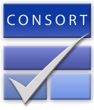 Section/TopicItem NoChecklist itemReported on page NoTitle and abstractTitle and abstractTitle and abstractTitle and abstract1aIdentification as a randomised trial in the titleTitle1bStructured summary of trial design, methods, results, and conclusions (for specific guidance see CONSORT for abstracts)AbstractIntroductionIntroductionIntroductionIntroductionBackground and objectives2aScientific background and explanation of rationaleIntroduction Para 1 & 2Background and objectives2bSpecific objectives or hypothesesIntroduction Para 3MethodsMethodsMethodsMethodsTrial design3aDescription of trial design (such as parallel, factorial) including allocation ratioStudy design & site selectionTrial design3bImportant changes to methods after trial commencement (such as eligibility criteria), with reasonsnoneParticipants4aEligibility criteria for participantsPatient recruitment & eligibilityParticipants4bSettings and locations where the data were collectedStudy settingInterventions5The interventions for each group with sufficient details to allow replication, including how and when they were actually administeredDescription of the intervention & controlOutcomes6aCompletely defined pre-specified primary and secondary outcome measures, including how and when they were assessedAnalysisOutcomes6bAny changes to trial outcomes after the trial commenced, with reasonsAnalysis Para 5Sample size7aHow sample size was determinedStudy design & site selectionSample size7bWhen applicable, explanation of any interim analyses and stopping guidelinesNot applicableRandomisation: Sequence generation8aMethod used to generate the random allocation sequenceStudy design & site selection Sequence generation8bType of randomisation; details of any restriction (such as blocking and block size)Study design & site selection Allocation concealment mechanism9Mechanism used to implement the random allocation sequence (such as sequentially numbered containers), describing any steps taken to conceal the sequence until interventions were assignedStudy design & site selection Implementation10Who generated the random allocation sequence, who enrolled participants, and who assigned participants to interventionsStudy design & site selectionBlinding11aIf done, who was blinded after assignment to interventions (for example, participants, care providers, those assessing outcomes) and howNot applicableBlinding11bIf relevant, description of the similarity of interventionsDescription of the intervention & controlStatistical methods12aStatistical methods used to compare groups for primary and secondary outcomesAnalysisStatistical methods12bMethods for additional analyses, such as subgroup analyses and adjusted analysesAnalysisResultsResultsResultsResultsParticipant flow (a diagram is strongly recommended)13aFor each group, the numbers of participants who were randomly assigned, received intended treatment, and were analysed for the primary outcomeFigure 1Participant flow (a diagram is strongly recommended)13bFor each group, losses and exclusions after randomisation, together with reasonsFigure 1Recruitment14aDates defining the periods of recruitment and follow-upPatient recruitment & eligibility, Para 1Recruitment14bWhy the trial ended or was stoppedNot applicableBaseline data15A table showing baseline demographic and clinical characteristics for each groupTable 1Numbers analysed16For each group, number of participants (denominator) included in each analysis and whether the analysis was by original assigned groupsFigure 1Outcomes and estimation17aFor each primary and secondary outcome, results for each group, and the estimated effect size and its precision (such as 95% confidence interval)Retention in care & Fig 2Outcomes and estimation17bFor binary outcomes, presentation of both absolute and relative effect sizes is recommendedRetention in care & Fig 2Ancillary analyses18Results of any other analyses performed, including subgroup analyses and adjusted analyses, distinguishing pre-specified from exploratoryTable 2Harms19All important harms or unintended effects in each group (for specific guidance see CONSORT for harms)Figure 1DiscussionDiscussionDiscussionDiscussionLimitations20Trial limitations, addressing sources of potential bias, imprecision, and, if relevant, multiplicity of analysesDiscussion Para 5Generalisability21Generalisability (external validity, applicability) of the trial findingsDiscussionInterpretation22Interpretation consistent with results, balancing benefits and harms, and considering other relevant evidenceDiscussionOther informationOther informationOther informationRegistration23Registration number and name of trial registryAbstract, End of MethodsProtocol24Where the full trial protocol can be accessed, if availableNot applicableFunding25Sources of funding and other support (such as supply of drugs), role of fundersFunding Sources